.RIGHT SIDE, CROSS, ROCK BACK AND  STOMP, PIVOT 1/2 LEFT (TWICE)SCISSOR RIGHT, STEP BACK, TOUCH HEELS AND STEP BACKKICK, STOMP, HEEL SWIVELS, MONTEREY 1/4 TURN LEFT AND HOOKWEAVE RIGHT, STEP SIDE, HOOK AND SLAP, STEP BACK AND SLIDE, HOOKREPEATTrucker Dance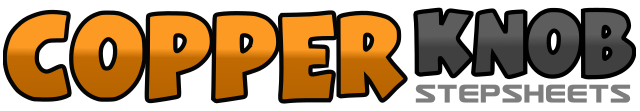 .......Count:32Wall:4Level:High Beginner.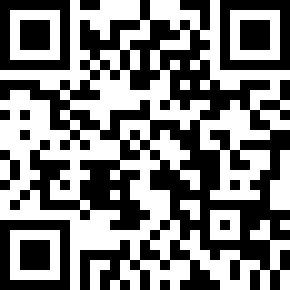 Choreographer:Adriano Castagnoli (IT) - December 2016Adriano Castagnoli (IT) - December 2016Adriano Castagnoli (IT) - December 2016Adriano Castagnoli (IT) - December 2016Adriano Castagnoli (IT) - December 2016.Music:Lights On the Hill (feat. The Wolfe Brothers) - Lee Kernaghan : (Single)Lights On the Hill (feat. The Wolfe Brothers) - Lee Kernaghan : (Single)Lights On the Hill (feat. The Wolfe Brothers) - Lee Kernaghan : (Single)Lights On the Hill (feat. The Wolfe Brothers) - Lee Kernaghan : (Single)Lights On the Hill (feat. The Wolfe Brothers) - Lee Kernaghan : (Single)........1-2Step Right to Right Side, Cross Left Behind Right3-4Rock Back On Right, Stomp Left Forward5-6Step Right Forward, Pivot 1/2 Turn Left (6:00)7-8Repeat 5-6 (12:00)1-2Step Right To Right Side, Step Left Beside Right3-4Cross Right Over Left, Step Left Diagonally Back To Left5-6Touch Forward On Right Heel, Step Right Back7-8Touch Forward On Left Heel, Step Left Back1-2Kick Right Forward, Stomp Right Forward3-4Swivel Both Heels To Right Side, Return Both Heels To Centre5-6Touch Left Toe To Left, On Ball Of Right Make 1/4 Turn Left Stepping Left Beside Right (9:00)7-8Touch Right Toe To Right Side, Hook Right Over Left1-2Step Right To Right Side, Cross Left Behind Right3-4Step Right Diagonally Back To Right, Cross Left Over Right5-6Step Right To Right Side, Hook Left Behind Right And Slap Right On Left Heel7-8Step Left Diagonally Back To Left And Slide Right Heel Until Left, Hook Right Behind Left